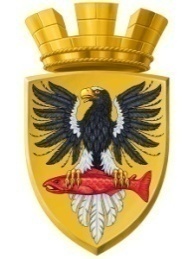                           Р О С С И Й С К А Я   Ф Е Д Е Р А Ц И ЯКАМЧАТСКИЙ КРАЙП О С Т А Н О В Л Е Н И ЕАДМИНИСТРАЦИИ ЕЛИЗОВСКОГО ГОРОДСКОГО ПОСЕЛЕНИЯот 24.06.2014					№ 488-пВ соответствии с Федеральным законом от 06.10.2003 № 131-ФЗ «Об общих принципах организации местного самоуправления в Российской Федерации», Уставом Елизовского городского поселения, Порядком установления тарифов на услуги, предоставляемые муниципальными предприятиями и учреждениями Елизовского городского поселения, принятым Решением Собрания депутатов Елизовского городского поселения от 06.12.2012 № 386, протоколом заседания комиссии по установлению и регулированию тарифов в Елизовском городском поселении от 20.06.2014 № 2ПОСТАНОВЛЯЮ:Утвердить и ввести в действие на период с 1 июля 2014 года по 31 декабря 2014 года тарифы на платные услуги, оказываемые МАУ «Елизовский городской спортивный физкультурно-оздоровительный центр» (МАУ «Елизовский городской спортивный физкультурно-оздоровительный центр» не является плательщиком НДС), согласно приложению.Управлению делами администрации Елизовского городского поселения опубликовать (обнародовать) настоящее постановление и разместить в сети «Интернет» на официальном сайте администрации Елизовского городского поселения.Настоящее постановление вступает в силу с момента его опубликования (обнародования).Контроль за исполнением настоящего постановления оставляю за собой.И.о. Главы  администрации Елизовского городского поселения                                                 В.И. Авдошенко								Приложение  к постановлению								администрации Елизовского								городского поселения								от 24.06.2014 № 488-пТарифы на платные услуги, оказываемые МАУ «Елизовский городской спортивный физкультурно-оздоровительный центр», с 1 июля 2014 года по 31 декабря 2014 года      г. ЕлизовоОб утверждении тарифов наплатные услуги, оказываемыеМАУ «Елизовский городской спортивный физкультурно-оздоровительный центр», на 2014 годНаименование платных услугед. изм.Стоимость, руб.Посещение тренажерного зала- Разовое посещение тренажерного зала1 час150,00- Посещение тренажерного зала (абонемент 8 занятий)1месяц1150,00- Посещение тренажерного зала (абонемент 12 занятий)1месяц1700,00